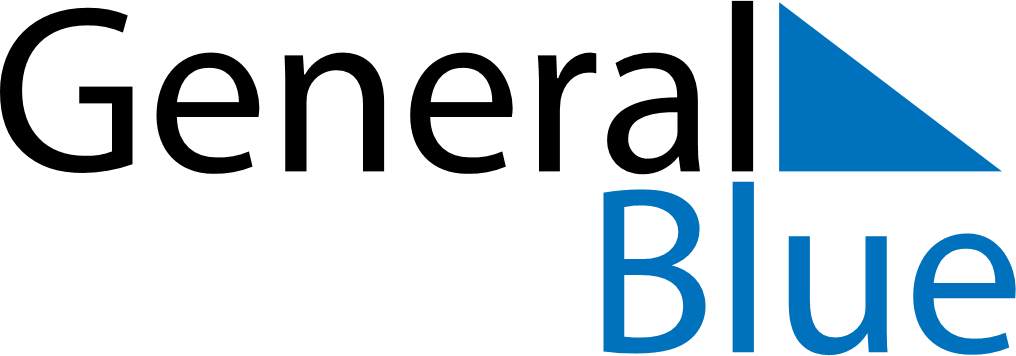 February 2023February 2023February 2023February 2023San MarinoSan MarinoSan MarinoSundayMondayTuesdayWednesdayThursdayFridayFridaySaturday1233456789101011Feast of Saint Agatha12131415161717181920212223242425262728